KRAGUJEVAC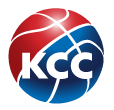 2. SAVEZNI TRENING26.05.2024.
2. SAVEZNI TRENING ŽENSKIH SELEKCIJAodržaće se uNEDELJU,  26.05.2024. u sportskoj hali                 „GORDANA GOCA BOGOJEVIĆ“ u KRAGUJEVCU( Dr. Dragutina Kojića bb /Veliki park/  – Kragujevac )SATNICA:Klubovi ili igračice i treneri su u obavezi da potvrde svoj dolazak na savezni trening  do srede 22.05.2024. godine, do 12.00 h, na e-mail:  zorantir22@gmail.comIgračice su dužne da ponesu sportsku opremu Igračice i treneri moraju biti spremni 30 minuta pre početka trening utakmiceKlubovi su dužni da za gore navedena godišta svoje utakmice zakažu u subotu ili nekom drugom terminu koji omogućava pozvanim igračicama da prisustvuju saveznom treninguPrisustvo treninzima je dozvoljeno trenerima koji se najave koordinatoru svih regiona, trenerima reprezentativnih selekcija i trenerima koji su učestvovali na regionalnim treninzima, ostalim licima prisustvo NIJE DOZVOLJENO                                                                                                                                                                                                koordinator svih regiona                                                                                                                             Zoran TirSatnicagodišteaktivnost12.00 – 14.002011trening utakmica  2011-A : 2011-B14.00 – 16.002010trening utakmica  2010-A : 2010-B16.00 – 18.002009trening utakmica  2009-A : 2009-B